П О С Т А Н О В Л Е Н И Е	В соответствии с Решением Городской Думы Петропавловск-Камчатского городского округа от 31.10.2013 № 145-нд «О наградах и почетных званиях Петропавловск-Камчатского городского округа»,     Постановлением Главы Петропавловск-Камчатского городского округа от 31.10.2013 № 165 «О представительских расходах и расходах, связанных с приобретением подарочной и сувенирной продукции в Городской Думе Петропавловск-Камчатского городского округа»,       ПОСТАНОВЛЯЮ:  за добросовестный труд, высокий уровень профессионализма, достижение эффективных управленческих результатов и высокую степень социальной ответственности наградить Почетной грамотой Главы Петропавловск-Камчатского городского округа (в рамке) Мурзину Оксану Викторовну, заместителя директора по учебно-воспитательной работе МБУ ДО «Детская музыкальная школа № 1» Петропавловск-Камчатского городского округа.  ГлаваПетропавловск-Камчатскогогородского округа                                                                           К.Г. Слыщенко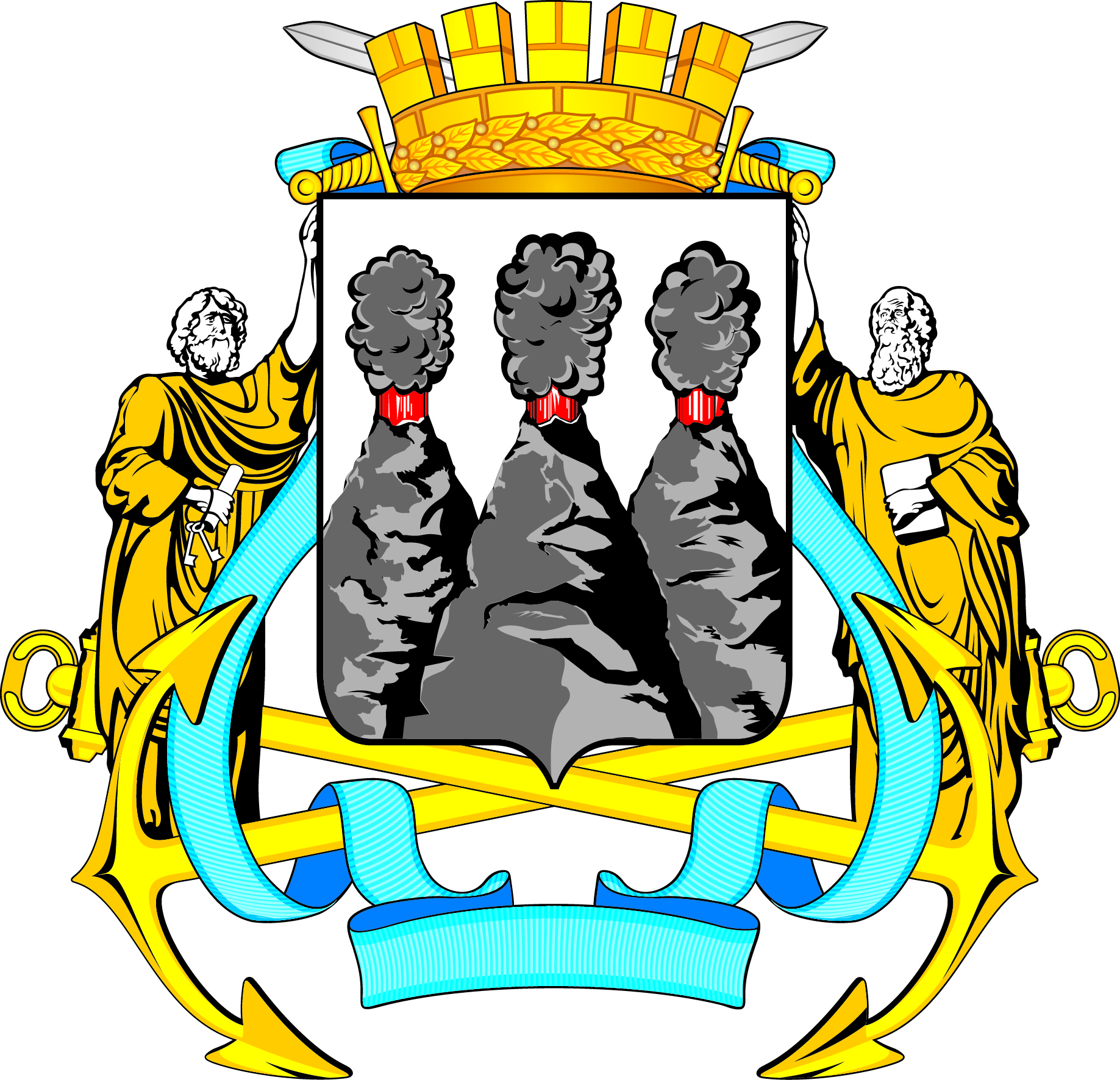 ГЛАВАПЕТРОПАВЛОВСК-КАМЧАТСКОГОГОРОДСКОГО ОКРУГАот 28.12.2015 №  179О награждении Почетной грамотой Главы Петропавловск-Камчатского городского округа Мурзиной О.В. 